DELO DOMASREDA, 8 .4. 2020SLOVENŠČINA PRAVOPISNE ZANKEGradim slovenski jezik stran 120, 121, 122.VČERAJ SI SE NAUČIL:Marjetica: je ime deklice, je LASTNO IME, zato besedo pišemo z veliko začetnico.marjetica: je vrsta cvetlice, ni lastno ime, to je SPLOŠNO ali OBČNO IME, zato                   besedo pišemo z malo začetnico. Danes boš to učno snov ponovil in jo tudi malo razširil.PONOVIM:Stran 120, 6. naloga: V razpredelnico vpiši ustrezne besede v določeno rubriko.POMAGAJ SI Z VELIKO ZAČETNICO: besede, ki so napisane z veliko začetnico so lastna imena, ostale besede so občna imena.7. naloga: napisana imaš občna imena, ti pripišeš svoje besed – lastna imena. Piši s pisanimi črkami natančno in pravilno!Po zgledu:   mesto         Postojna                    trgovina       Primož                    gora             Lovrenc            …………in tako naprej. Vem, da ti bo šlo NOVA UČNA SNOV8. naloga: Lastna imena prepoznaš po veliki začetnici. LASTNA IMENA delimo v tri skupine:- LASTNA IMENA BITIJ, - ZEMLJEPISNA LASTNA IMENA - IMENA KRAJEV, PLANETOV, ULIC, REK,….  - STVARNA  LASTNA IMENA - IMENA STVARI - NASLOVI FILMOV, KNJIG,    ODDAJ, USTANOV,.. Primeri:– lastno ime bitij: Monika, Prudič, Slovenec, Ljubljančan, muca Miki,.. – zemljepisno lastno ime: Cerkniško jezero, Koper, Vrhnika, reka Pivka, Planinsko                                                 polje,…. - stvarno lastno ime: revija Ciciban, trgovina Pavliha, film Kekec, oddaja Izodrom,…No sedaj se pa lahko »lotiš« 8., 9. in 10. naloge. Tudi naloge na strani 122 ti ne bodo delale težav.REŠITVE POIŠČI NA POVEZAVI:https://www.devetletka.net/index.php?r=downloadMaterial&id=1035&file=1MATEMATIKAModre naloge stran 107, 108, 109, 110Najprej preveri rešitve: Preverim svoje znanje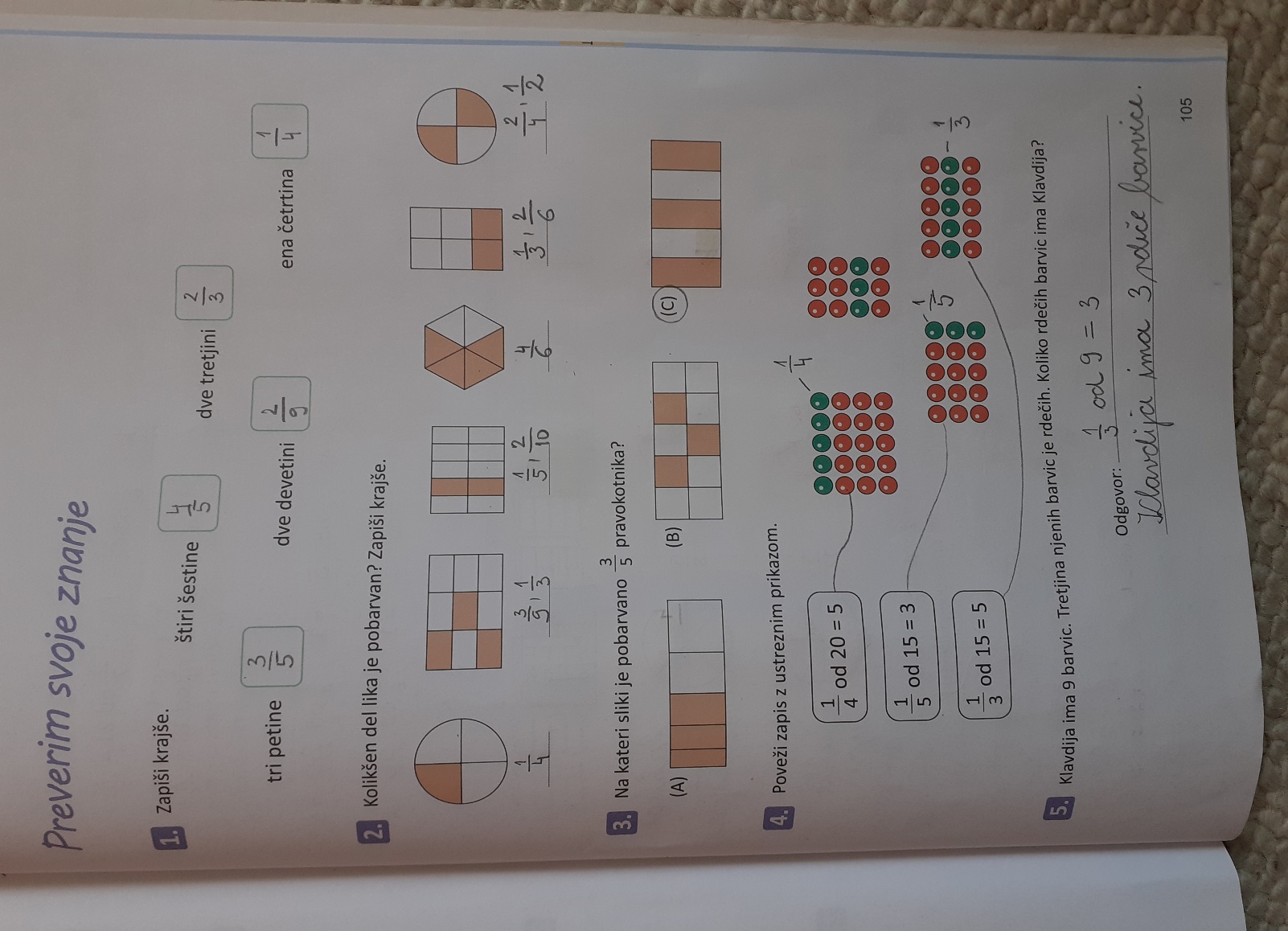 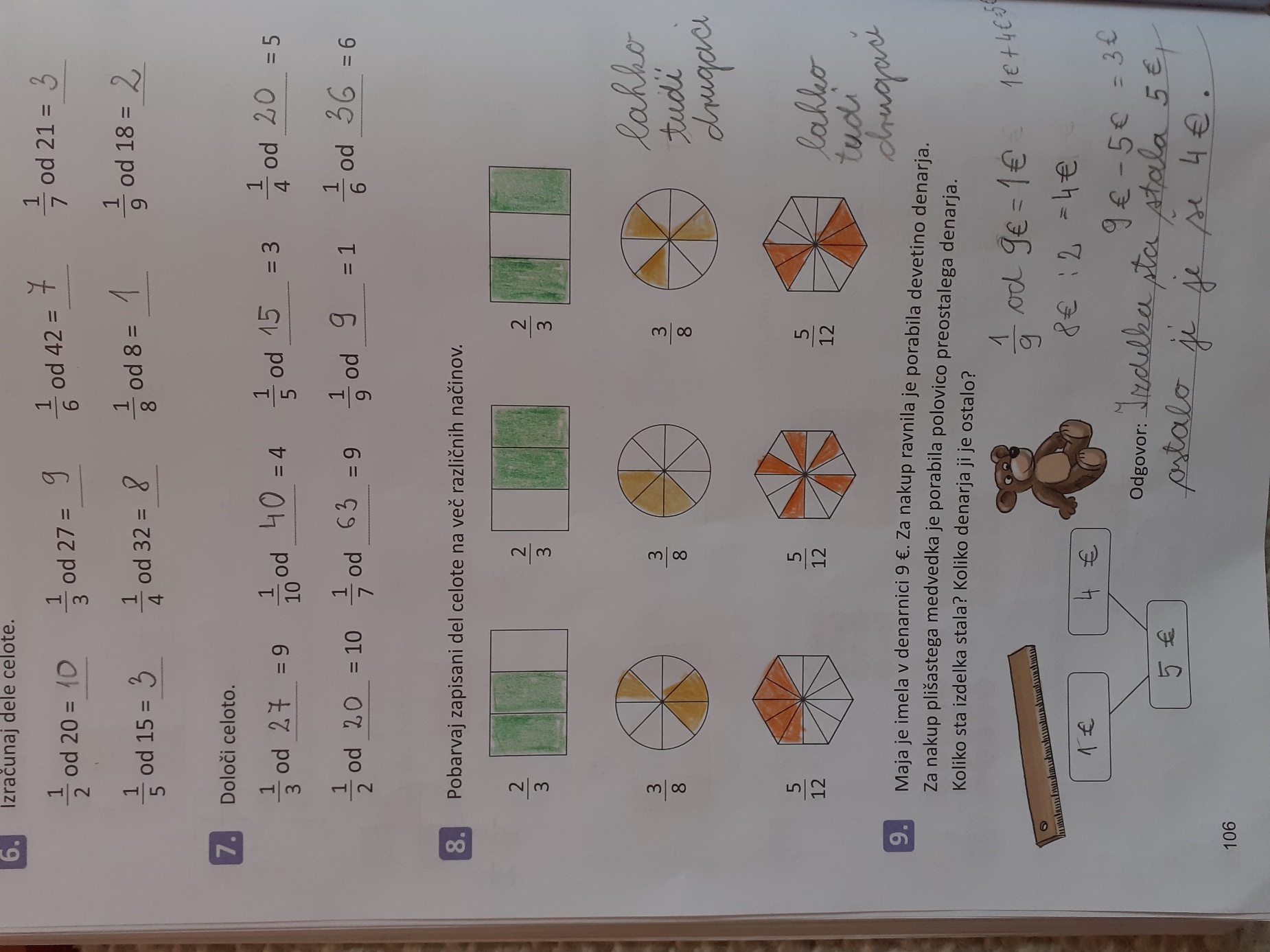 Modre naloge:Naloga: natančno si oglej narisano omarico in ugotovi koliko posameznih delov potrebuješ za izdelavo 1 omarice.Spodaj, na modrem polju pa imaš 3 primere, in sicer:- koliko elementov potrebuješ za 3 omarice,- koliko elementov potrebuješ za 5 omaric- in koliko omaric lahko narediš na podlagi določenega števila elementov.Naloga: Pri tej nalogi lahko narišeš daljice samo z ravnilom, brez šestila.Nalogo IZPUSTI!Nalogo IZPUSTI!Naloge 5., 6., 7., 8., …….do 14. naloge so »IZI-BIZI« .IZZIV malo razmišljaj in bo šlo!!NIT Kako vidimoNajprej ponovi zadnjo učno snov »Moje oči« - ob zaprtem zvezku in učbeniku poimenuj dele očesa: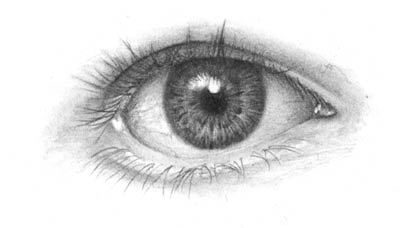 Upam, da si uspešno naredil tudi vaje in ugotovil, kako se spreminja velikost zenice.Z več svetlobe se zenica zoži in postaja manjša.ALI VEŠ?Ali si mogoče že slišal pregovor: »Strah ima velike oči«. Ali mogoče veš zakaj?Kaj nam velikost zenic lahko pove o ljudeh, s katerimi se pogovarjamo? Ali lahko prepoznamo tiste, ki jih je strah, kateri opravljajo težke naloge ali tiste, ki so zaljubljeni (v nas)?Zenice se ti bodo razširile, če SI izpostavljen težkim nalogam ali če te je strah. Zato torej rečemo: »strah ima velike oči«.Ko smo na romantični večerji ali v bližini osebe, ki nam je všeč: zenice, se razširijo. Široka zenica zaljubljenim očem daje poseben blesk in so oči res v tem trenutku ogledalo duše in čustev.Danes pa: Kako vidimo?Nadaljuj z delom.V učbeniku za NIT, str. 66, večkrat preberi, kako vidimo. Nato učbenik zapri in poskušaj to sam povedati. Na strani 67 si oglej, zakaj nekateri nosijo očala. Z njimi lahko svoje oči zaščitimo, ali pa nam omogočajo, da boljše vidimo. Prepiši miselni vzorec, ki prikazuje, kaj lahko povzroči okvaro vida. Še sam poišči kakšen vzrok, potegni črto in napiši.        BOLEZNI                                      GLEDANJE PREBLIZU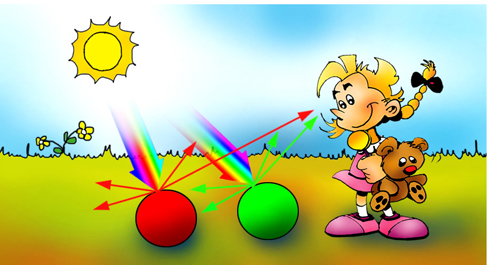 Sličica prikazuje potovanje svetlobe od sonca do predmeta in od predmeta do oči. Sonce je vir svetlobe (lahko je tudi luč).Poglej si še zanimiv posnetek:https://eucbeniki.sio.si/nit4/1307/index3.htmlSedaj pa v zvezek nariši podobno sličico tudi ti!!POŠKODBE OČESA- OSTRI PREDMETI,- UDARCI,- EKSPLOZIJE,- KISLINA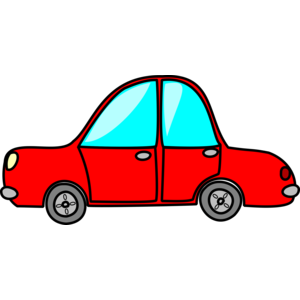 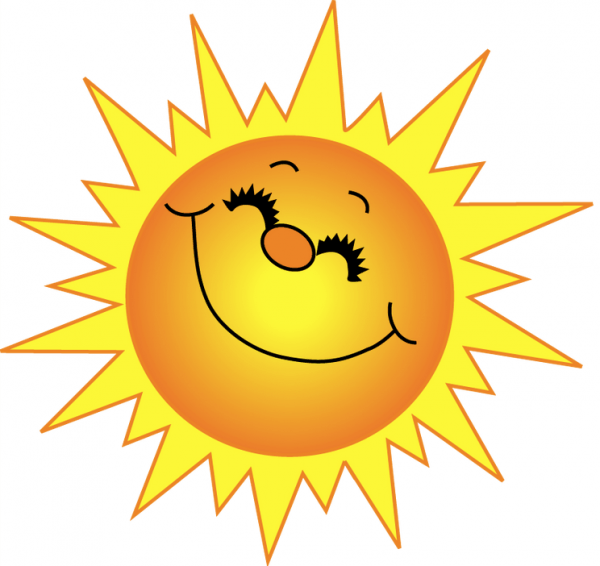 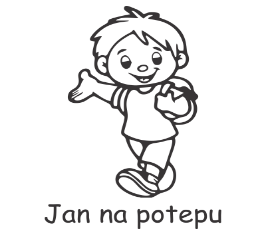 